     КАРАР                                                                                  РЕШЕНИЕ27 февраль 2021 й.                        №22-6                          27 февраля  2021 г.О созыве очередного заседания Совета сельского поселения Иликовский сельсовет муниципального района Благовещенский районРеспублики БашкортостанСовет сельского поселения Иликовский сельсовет муниципального района Благовещенский район Республики БашкортостанРЕШИЛ:	Созвать очередное заседание Совета сельского поселения Иликовский сельсовет муниципального района Благовещенский район Республики Башкортостан «31»  марта  2021 года в 14:00тчас. с предполагаемой повесткой дня:           1.  Об исполнении бюджета сельского поселения Иликовский сельсовет муниципального района Благовещенский район Республики Башкортостан за 2020год и о задачах по исполнению бюджета сельского поселения Иликовский сельсовет муниципального района Благовещенский район Республики Башкортостан   на 2021 год.           2. Об исполнении бюджета сельского поселения Иликовский сельсовет муниципального района Благовещенский район Республики Башкортостан за 1 квартал 2021 года.           3. Об утверждении отчета о реализации годового плана деятельности ревизионной комиссии Совета сельского поселения Иликовский сельсовет муниципального района Благовещенский район Республики Башкортостан в 2020 г.;	4. О плане основных мероприятий Совета  сельского поселения Иликовский сельсовет муниципального района Благовещенский район Республики Башкортостан на 2 квартал 2021 г.;           5. О повестке дня очередного заседания Совета сельского поселения                               Иликовский сельсовет муниципального района Благовещенский район   Республики   Башкортостан.Глава сельского поселенияИликовский сельсовет							         Д.З. БатршинАУЫЛ  БИЛӘМӘҺЕ ХАКИМИӘТЕИЛЕК АУЫЛ СОВЕТЫМУНИЦИПАЛЬ РАЙОНЫНЫҢБЛАГОВЕЩЕН РАЙОНЫБАШКОРТОСТАН РЕСПУБЛИКАhЫ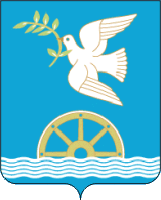 СОВЕТ  СЕЛЬСКОГО ПОСЕЛЕНИЯ ИЛИКОВСКИЙ СЕЛЬСОВЕТ МУНИЦИПАЛЬНОГО РАЙОНА БЛАГОВЕЩЕНСКИЙ РАЙОН РЕСПУБЛИКИБАШКОРТОСТАН